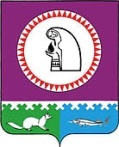 О внесении измененийв постановление администрациисельского поселения Шеркалыот 09.12.2011 №139В связи с принятием Федерального закона от 28.07.2012 года № 133 – ФЗ «О внесении изменений в отдельные законодательные акты Российской Федерации в целях устранения ограничений для предоставления государственных и муниципальных услуг по принципу «одного окна»:1. Внести изменения в постановление администрации сельского поселения Шеркалы от 09.12.2011 № 139 «Об утверждении административного регламента по предоставлению муниципальной услуги «Предоставление информации о порядке предоставления жилищно-коммунальных услуг населению»:1.1. абзац 1 пункта 3.2.1. изложить в новой редакции:«3.2.1. Основанием для начала административной процедуры по приему обращения является личное обращение заявителя с изложенными вопросами в письменной форме,  документами и письменным согласием заявителя на обработку персональных данных. В случае, если для предоставления муниципальной услуги необходима обработка персональных данных лица, не являющегося заявителем, и если в соответствии с федеральным законом обработка таких персональных данных может осуществляться с согласия указанного лица, при обращении за получением муниципальной услуги заявитель дополнительно представляет документы, подтверждающие получение согласия указанного лица или его законного представителя на обработку персональных данных указанного лица. Документы, подтверждающие получение согласия, могут быть представлены в том числе в форме электронного документа.»1.2. пункт 3.2.1. дополнить абзацем следующего содержания:«Специалист, оказывающий муниципальную услугу обязан соблюдать конфиденциальность ставшей известной ему в связи с осуществлением деятельности по предоставлению муниципальной услуги или услуг, являющихся необходимыми и обязательными для предоставления муниципальных услуг, информации, которая связана с правами и законными интересами заявителя или третьих лиц. В случаях, предусмотренных законодательством Российской Федерации, представление информации, доступ к которой ограничен федеральными законами, в орган, предоставляющий государственную услугу, орган, предоставляющий муниципальную услугу, либо подведомственную органу местного самоуправления организацию, участвующую в предоставлении муниципальных услуг, на основании межведомственных запросов, в многофункциональный центр либо в организацию, указанную в части 1.1 статьи 16 Федерального закона от 27.07.2010 № 210-фз, может осуществляться с согласия заявителя либо иного обладателя такой информации. Заявитель при обращении за предоставлением муниципальной услуги подтверждает факт получения указанного согласия в форме, предусмотренной законодательством Российской Федерации, в том числе путем представления документа, подтверждающего факт получения указанного согласия, на бумажном носителе или в форме электронного документа."1.3. пункт 3.2. дополнить подпунктом 3.2.3.:«3.2.3. Специалист администрации сельского поселения, осуществляющий прием документов обязан предоставлять в иные органы, предоставляющие государственные услуги, органы, предоставляющие муниципальные услуги, в подведомственные государственным органам или органам местного самоуправления организации, участвующие в предоставлении предусмотренных частью 1 статьи 1 Федерального закона от 27.07.2010 № 210-фз государственных и муниципальных услуг, многофункциональные центры по межведомственным запросам таких органов и организаций документы и информацию, необходимые для предоставления государственных и муниципальных услуг, за исключением документов, включенных в определенный частью 6 статьи 7 Федерального закона от 27.07.2010 № 210-фз перечень документов, безвозмездно, а также получать от иных органов, предоставляющих государственные услуги, органов, предоставляющих муниципальные услуги, государственных органов, от подведомственных государственным органам или органам местного самоуправления организаций, участвующих в предоставлении предусмотренных частью 1 статьи 1 Федерального закона от 27.07.2010 № 210-фз государственных и муниципальных услуг, многофункциональных центров такие документы и информацию.Подведомственные администрации сельского поселения Шеркалы организации, участвующие в предоставлении муниципальных услуг, обязаны предоставлять в органы, предоставляющие государственные услуги, органы, предоставляющие муниципальные услуги, и многофункциональные центры по межведомственным запросам таких органов и многофункциональных центров документы и информацию, необходимые для предоставления государственных и муниципальных услуг, за исключением документов, включенных в определенный частью 6 статьи 7  Федерального закона от 27.07.2010 № 210-фз перечень документов, безвозмездно, а также получать от органов, предоставляющих государственные услуги, органов, предоставляющих муниципальные услуги, иных государственных органов, органов местного самоуправления, многофункциональных центров такие документы и информацию.»  2. Опубликовать настоящее постановление в газете «Октябрьские вести» и разместить на официальном сайте администрации сельского поселения Шеркалы в сети Интернет (www.Sherkaly-adm.ru).	3. Настоящее постановление вступает в силу по истечении 10 дней со дня официального опубликования.	4. Контроль за выполнением постановления оставляю за собой.Глава сельского поселения Шеркалы                                          Л.В. МироненкоАДМИНИСТРАЦИЯСЕЛЬСКОГО ПОСЕЛЕНИЯ ШЕРКАЛЫОктябрьского районаХанты-Мансийского автономного округа - ЮгрыПОСТАНОВЛЕНИЕ «22»марта2013г.№52с. Шеркалыс. Шеркалыс. Шеркалыс. Шеркалыс. Шеркалыс. Шеркалыс. Шеркалыс. Шеркалыс. Шеркалыс. Шеркалы